AZƏRBAYCAN RESPUBLİKASI SƏHİYYƏ NAZİRLİYİAZƏRBAYCAN TİBB UNİVERSİTETİƏCZAÇILIQ FAKÜLTƏSİ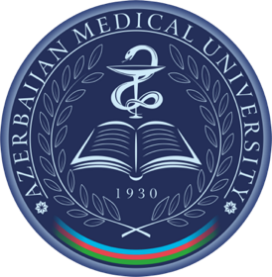 Fənnin kodu: İMF-10Fitoterapiya Sillabus    VII semestr, 2023-24-cü tədris iliTəhsil pilləsi:  Əsas (baza) ali tibb təhsili İxtisasın adı: ƏczaçılıqTədris edilən fənnin növü: Məcburi AKTS: 4 kreditVersiya: Müraciət tarixi: il/ay/gün (müraciətə (ərizəyə) baxış müddəti 2 ay təşkil edir)Təsdiq tarixi: il/ay/günTəsdiq edilmiş dərs proqramını əvəz edir: Qərar və təsdiqBu fənn proqramı --.--.2023 -cü il tarixində hazırlanmışdır. Fənn proqramı müvafiq Fakültə və İnnovasiya və keyfiyyətin idarə olunması şöbəsinin rəhbərləri tərəfindən yoxlanılmışdır. Proqram -- _____ 2023-cü il tarixində təsdiq edilmişdir. Qeydiyyat nömrəsi:  Bu nömrə İnnovasiya və keyfiyyətin idarə olunması şöbəsi tərəfindən veriləcək təsdiq nömrəsidir. Qeydiyyat nömrəsi fənnin koduna və verilmə tarixinə əsasən formalaşır. Məsələn: İxtisasın kodu, fənnin kodu və təsdiq tarixi. Tədris dili: AzərbaycanFənni tədris edən müəllim(lər)İsayev Cavanşir İsa o, professor, kafedra müdiri, isayev.cavanshir@amu.edu.az, iş saatı: 830-1615, əlaqə forması, mail, I gün: 1000-1400, III gün: 1000-1200, IV gün: 1000-1400, V gün: 1000-1400Hacıyeva Esmira Mirbaba qızı, dosent, ehaciyeva@amu.edu.az, iş saatı: 830-1215, əlaqə forması, mail, I-V günnlər: 1400-1600Kərimli Elvin Hacı oğlu, , baş müəllim, ekerimli@amu.edu.az,  iş saatı: 830-1615, əlaqə forması, mail, II gün: 1400-1600Şükürova Aytən Sadiq qızı, baş müəllim, asukurova@amu.edu.az,  iş saatı: 830-1615, əlaqə forması, mail, I gün: 1030-1230, II gün: 1030-1230, V gün: 1230-1430Kərimova Zeynəb Kərim qızı, baş müəllim, zkerimova@amu.edu.az,  iş saatı830-1615, əlaqə forması, mail, III gün: 1000-1200, V gün: 1200-1400Cahangirova İlhamə Rafiq qızı, baş müəllim, icahangirova@amu.edu.az,  iş saatı: 830-1615, əlaqə forması, mail, II gün: 1000-1200, III gün: 1000-1200Zülfüqarova Mehriban Balabəy qızı, baş müəllim, mzulfuqarova@amu.edu.az,  iş saatı: 830-1615, əlaqə forması, mail I gün: 1200-1400, V gün: 1200-1400Tədris köməkçisi: Usmanova Raziyə Mübariz qızı, baş preparatorFənnin məqsədi: Fitoterapiya fənninin məqsədi əczaçı-bakalavrlarda müxtəlif xəstəliklərin müalicəsində və profilaktikasında dərman bitkilərindən və onlardan alınan bioloji fəal maddələr əsasında hazırlanmış fitovasitələrdən istifadə etmək bacarığını aşılamaq; müxtəlif tərkibli bitki yığıntıları hazırlamağı öyrətmək; zəhərli bitkiləri digər bitkilərdən fərqləndirmək və onlarla zəhərlənmə hallarında ilk yardım tədbirlərini bacarmaq; müxtəlif dərman bitki xammalları əsasında dəmləmə, bişirmə, cövhər, ekstrakt və s. dərman formalarının hazırlanmasını mənimsəmək və s. kimi peşəkar vərdişləri formalaşdırmaqdır.    Fənnin təlim nəticəsi: müstəqil şəkildə müxtəlif xəstəliklərin müalicəsində və profilaktikasında istifadə oluna biləcək bitki yığıntılarını hazırlamağı.dərman bitki xammalı əsasında dəmləmə, bişirmə, ekstrakt, cövhər və s. dərman formalarını hazırlamağı. zəhərli bitkilərlə zəhərlənmələr zamanı ilk yardımı.pediatriyada fitoterapiyanın özəllikləri.     Fənnin məzmunu Fitoterapiya fənni xəstəliklərin profilaktikasında və müalicəsində istifadə olunan fitovasitələrin tərkibinin seçilməsi, hazırlanması və istifadəsi haqqında elm sahəsidir. Fitoterapiya fənnini tədris etmək üçün Farmakoqnoziya 4 fənni tədris olunmalıdır. Çünki dərman bitkilərinin kimyəvi tərkibini bilmək, eləcə də onların morfoloji və anatomik quruluşundakı fərqli diaqnostik əlamətləri ayırmaq vacibdir. Fitoterapiya fənni əczaçı kadrların peşəkar inkişafında öncül yer tutur. Fitoterapiya fənninin tədrisi tələbələrin peşəkar əczaçı kimi formalaşmasında vacib əhəmiyyət kəsb edir. Müasir əczaçılıq və tibb elmlərini bitki mənşəli dərman vasitələri olmadan təsəvvür etmək qeyri mümkündür. Hər il bitki mənşəli vasitələrə marağın artması Fitoterapiya fənninin ixtisas fənni olaraq vacibliyinini göstərir. Məzunlar Aptek, Xəstəxana apteki, Əcza-depolarda, TƏBİB-in nəzdində olan dərman təchizatı şöbələrində, dərman vasitələri istehsal olunan şirkətlərdə (əczaçılıq zavodlarında), kosmetik və parfyümeriya məhsulları istehsal olunan şirkətlərdə (zavodlarda) və digər dövlət qurumları və şirkətlərdə fəaliyyət göstrə biləcəklər. Tələbələr fənni öyrəndikdən sonra “Farmakoqnoziya” ixtisası üzrə Magistr və Doktorantura pilləsində təhsillərini davam etdirə biləcəklər. TƏBİB-in nəzdində olan dərman təchizatı şöbələrində, müxtəlif laboratoriyalarda, ATU-nun əczaçılıq və digər uyğun kafedralarında (farmakologiya, biokimya və s.) pedaqoji fəaliyyət (magistr thsilindən sonra), Azərbaycan Respublikasının Ekologiya və Təbii Sərvətlər Nazrliyində ətraf mühit və ekoloji təmizlik, təbii sərvətlərin mühafizəsi bölmələrində karyera imkanları olacaq.   Fənnin tədris formatıƏyani Предпочтительный способ связиИ.Ф.О и контактная информация ассистентов преподавателей (мед.сестра в клтнических дисциплинах, лаборанты)Tədris və öyrənmə metodlarımühazirə, seminarlartəqdimatlar və müzakirələrmüstəqil iş/araşdırma video- və audio mühazirələr;laborator işlər;tapşırıq-əsaslı öyrənmə (task-based learning);problem-əsaslı öyrənmə (problem based learning)hadisə-əsaslı öyrənmə (case-based learning)dəyirmi masa (round table)Qiymətlərin dəyərləndirilməsi2 layihə əsaslı qiymətləndirmə Hər biri 5 bal qiymətləndirirlirYazılma formasıMəlumatların aktuallığı və keyfiyyəti. Seçdiyiniz ölkədə/regionda səhiyyə və sağlamlıqla bağlı inkişaf/vəziyyət sahəsində situasiyanı təsvir etmək üçün təqdim etdiyiniz məlumatların maksimum aktual, tam və dəqiq olduğundan əmin olun. Verilənləri diqqətlə seçin, verilənləri dəqiq təsvir edin və mətndə onlara istinad edin. Seçiminizi əsaslandırın və bunun vacib olduğunu necə başa düşdüyünüzü göstərin.Analiz və əsaslandırma. Seçdiyiniz ölkədə/regionda sağlamlıqla bağlı situasiyanın analizinin keyfiyyəti necədir? Sağlamlığa/problemə təsir göstərən geniş spektrli amillərdən istifadə edin, habelə, yerli və qlobal təsirləri nəzərə alın. Oxuduqlarınızın təsvirindən kənara çıxan yaradıcı və analitik düşüncə tərzi nümayiş etdirin.Ədəbiyyatın tədqiqi və istifadəsi. Qiymətləndirmənin əsasını təşkil edən nəşr olunan ədəbiyyat nə dərəcədə keyfiyyətli və lazımı qaydadadır? Hansı məhdudlaşdırıcı amillərlə qarşılaşdınız? Mövcud məlumatlardan, nəzəriyyədən və digər mütəxəssislərin fikirlərindən istifadə edin. Əsas anlayışları aydın şəkildə təsvir edin. Fənn üçün təqdim olunmuş ədəbiyyatdan kənara çıxın. Mövzunuza aid lazım olan bütün termin və anlayışlardan düzgün istifadə edin.İşin strukturu və təqdimatı. İşi məntiqi qaydada izah edin və akademik yazı üçün uyğun olan aydın Azərbaycan/ingilis/rus dilində yazın. Bu struktura riayət edin: Giriş; Əsas fikir/əsas məna; Metodlar (əgər varsa); Tənqidi iradlar/tənqidi analiz; Nəticə; Yekun.  İstinadlar. İşinizə lazımi və yüksək dürüstlüyə malik istinadların olduğundan əmin olun (istər resenziyalı jurnal, istərsə də digər yazılı və ya onlayn mənbələr olsun). "Ağ" və "boz" ədəbiyyatdan istifadə edin. Sitat gətirdikdə, APA və ya Vancouver üslubundan istifadə edin (birbaşa saytdakı mətnə istinad olacaq və orada hər iki metodun təsviri veriləcək).1 Layihə əsaslı mövzularFitoterapiya bir elm sahəsi kimi, məlumat bazası, qayda və prinsipləri və tarixi – Azərbaycanda fitoterapiyanın inkişaf tarixi, əczaçılıq botanikası və Farmakoqnoziya fənlərinin Fitoterapiyanın inkişafında rolu, fitoterapiyanın müasir inkişaf mərhələsiDərman bitkilərinin kimyəvi tərkibi (strukturu) və farmakoloji aktivliyi – ilk və ikincili metabolitlər: polisaxaridlər, lipirlər, vitaminlər, fermentlər, qlikozidlər, flavonoidlər, liqnanlar, efir yağları, saponinlər, kumarinlər, antarsen törəmələri, aşı maddələri, farmakoloji xassələri və istifadəsi Sinir sistemi xəstəliklərinin fitoterapiyası – nevrotik vəziyyətlər, yuxu pozğunluğu, depresiya və digər hallarda istifadə edilən dərman bitkiləri Mədə-bağırsaq sistemi xəstəliklərinin fitoterapiyası – kəskin qastrit, xroniki qastrit, mədə xorası, qəbizlik və digər hallarda istifadə edilən dərman bitkiləriÜrək-damar sistemi və tənəffüs orqanları xəstəliklərinin fitoterapiyası – stenokardiya, ürəyin işemik xəstəlikləri, yuxarı və aşağı tənəffüs orqanlarının xəstəliklərində istifadə edilən dərman bitkiləriLayihə əsaslı qiymətləndirmə şkalasıLayihə-əsaslı qiymətindən Təqdimatın bacarığının balı çıxılır. Bununla da Yekun bal hesablanır.Təqdimatın (presentasiyanın) qiymətləndirilmə matriksi2 Layihə əsaslı mövzular Endokrinoliji xəstəliklərin fitoterapiyası – hipotireoz, hipertireoz, qalxanabənzər vəzinin hipo- və hiperfunksiyasında və digər hallarda istifadə edilən dərman bitkiləri   Uroloji xəstəliklərin fitoterapiyası – uretrit, sistit, enurez, sidikdaşı xəstəlyi və digər hallarda istifadə edilən dərman bitkiləriGinekoloji xəstəliklərin fitoterapiyası – mastopatiya, uşaqlıq mioması, endometrioz, patoloji klimaks və digər hallarda istifadə olunan dərman bitkiləri Dəri xəstəliklərinin fitoterapiyasına göstərişlər – dermatit, ekzema, mikoz, kandidoz, leykodrmiya xəstəlikləri zamanı istifadə edilən dərman bitkiləriİmmunodefisit vəziyyətlərin fitoterapiyası – immunmodulyator və immunstimulyator effektli dərman bitkiləriLayihə əsaslı qiymətləndirmə şkalasıLayihə-əsaslı qiymətindən Təqdimatın bacarığının balı çıxılır. Bununla da Yekun bal hesablanır.Təqdimatın (presentasiyanın) qiymətləndirilmə matriksiСтуденческий Кодекс Поведения/ Tələbənin Davranış KodeksiLinkUniversitet siyasəti – akademik dürüstlükLinkAkademik dürüstlük prinsipi və plagiatlıqAzərbaycan Tibb Universiteti mütəmadi olaraq akademik dürüstlük prinsipinə əsaslanan öyrənməmədəniyyətini inkişaf etdirməyə çalışır. ATU-nun bütün heyətindən və tələbələrindən bu akademik dürüstlük prinsipinə riayət etmələri tələb olunur. Akademik pozuntunun bir növü olan plagiat, dürüstlük prinsiplərinə xələl gətirir və ATU-da buna yol verilmir. Plagiat başqasının dərc edilmiş və ya dərc olunmamış ideyalarının istinadsız istifadəsi kimi müəyyən edilir. Bu, məqalənin bir hissəsinin və ya bütövlükdə yeni müəlliflik altında təqdim edilməsi ola bilər. Plagiat müəllifin öz materialından təkrar istifadə etməsini əhatə edir (bəzən “lazımsız nəşr” kimi də tanınır). Plagiatdan qaçmaq üçün mənbələr açıqlanmalıdır. Sitatlar dırnaq işarəsinə qoyulmalı və ya yenidən yazılmalıdır. Əgər başqasının yazılı materialının illüstrasiyalarından və ya materialın böyük hissələrindən istifadə ediləcəksə, müəlliflər icazə almalı və müvafiq sitat gətirməlidirlər.Aşağıda plagiatın nə olduğu və bu barədə əlavə məlumatı haradan əldə edə biləcəyinizlə bağlı məlumatlar əks olunmuşdur. Hər hansı tapşırıq və akademik işlərinizdə plagiatdan yayınmaq üçün plagiatın nə olduğunu başa düşdüyünüzə əmin olmaq ATU tələbəsi olaraq daşıdığınız məsuliyyətin bir hissəsidir.Plagiatlıq nədir? Plagiatlıq “bu və ya digər şəxsə məxsus söz və ya fikirlərin mənbəyinə istinad etmədən öz adı altında tamamilə və ya qismən istifadə edilməsi” deməkdir. Plagiat bir növ intellektual oğurluqdur. Bu, qəsdən fırıldaqçılıqdan, söz və ya fikrin hər hansı mənbədən düzgün şəkildə istinad edilmədən kopyalanmasına qədər bir çox formada ola bilər. ATU plagiatı aşağıdakı kateqoriyalara ayırır: Birbaşa köçürtmək: Mənbəyə istinad etmədən və dırnaq işarələrindən istifadə etmədən orijinal mətn ​​və ya fikrlə eyni və ya tamamilə oxşar sözlərin istifadəsi. Buraya kitabdan, məqalədən, hesabatdan və ya digər yazılı sənəddən, təqdimatdan, kompozisiyadan, çertyojdan, tərtibatdan, qrafikdən, sxemdən, kompüter proqramından və ya proqram təminatından, vebsaytdan, internetdən, digər elektron mənbədən və ya başqa birinin tapşırığından materialların, ideyaların və ya konsepsiyaların müvafiq şəkildə istinad edilmədən surətinin kopyalanması daxildir. Buraya eyni zamanda sitat gətirilən və sitatsız (kopyalanan) hissələrin birləşdirilməsi də daxil ola bilər. Mənbənin yanlış parafraz edilməsi: Əsas məzmun və strukturu eyni saxlamaqla, mənbə materialda bir neçə söz və ya ifadənin dəyişdirilməsi. Bu eyni zamanda, bir şəxsin digərinin fikir və ya sözlərini mənbə göstərmədən başqa sözlərlə ifadə etdiyi təqdimatlar və müvafiq istinadlar olmadan sitat və izahatları yeni bir bütün halında birləşdirmək üçün də keçərlidir. Mozaik/Yamaq işi plagiat: Başqa mənbələrdən bir nüsxənin müxtəlif hissələrini götürüb onları birləşdirərək yeni bir hissə yaratmaq və onu öz orijinal əsəri kimi təqdim etməkdir.Gizli razılaşma: İşin tamamilə və ya qismən başqa insanlarla sövdələşmə nəticəsində hazırlanmış müstəqil iş kimi təqdim edilməsi. Buraya başqasının akademik işini plagiat etmək, oğurlamaq və ya surətini kopyalamaq, başqasının işini tamamlamağı təklif etmək və ya akademik işi tamamlamaq üçün ödəniş tələb etmək və ya almaq üçün təqdim etdikləri işləri başqa tələbəyə təqdim edən tələbələr daxildir. Bunu akademik əməkdaşlıqla qarışdırmaq olmaz. Sövdələşmə hiyləsi: Eyni zamanda “xəyali müəlliflik” kimi də tanınan bu kateqoriya gizli sövdələşmənin bir formasıdır. Bu hal tələbə və ya tədqiqatçı başqa bir şəxsə işi onlar üçün tamamlamağı tapşırdıqda və sonra işi öz işi kimi təqdim etdikdə baş verir. Buraya tələbənin və ya tədqiqatçının əsasən başqasının işi olan və redaktə edə biləcəyi işi təqdim etdiyi, tələbə və ya tədqiqatçının başqası tərəfindən əhəmiyyətli dərəcədə dəyişdirilmiş (kiçik düzəlişlərdən daha artığı) qaralama versiya hazırladığı hallar daxildir.Sitatın mənbəyi haqqında yalnış məlumatın verilməsi: Oxunmamış mənbələrə istinad etməklə, məlumatın əldə edildiyi “ikinci dərəcəli” mənbəni göstərməmək. Buraya uydurma sitatlar və ya mətbəə xətalarından kənara çıxan yanlış sitatlar daxil ola bilər.Özünə plagiatlıq:  Daha əvvəl təqdim edilmiş əsəri yenidən nəşr edən və onu tamamilə və ya qismən əvvəlki işə istinad etmədən yeni fikir və ya əsər kimi təqdim edən müəllif. Özünə plagiatlıq həmçinin “yenidən emal”, “təkrarlanma” və ya “tədqiqat nəticələrinin istinad edilmədən bir neçə dəfə təqdim edilməsi” kimi də adlandırılır. Tələbə kontekstində, özünə plagiatlıq, lazımi sitat olmadan artıq qiymətləndirmə üçün təqdim edilmiş işin hissələrinin və ya hamısının təkrar istifadəsini nəzərdə tutur. Tələbə bir dərsi təkrar keçirsə, eyni işi tam və ya qismən yenidən təqdim etməzdən əvvəl  fənni tədris edən müəllimdən icazə almalıdır.Kafedranın adıÜnvan Dərsin vaxtıWeb ünvanƏlaqə nömrəsiFarmakoqnoziyaƏnvər Qasımzadə küçəsi 16, 2 saylı  korpus, IV mərtəbə830-10001030-12001230-14001430-1600https://amu.edu.az/page/237/farmakoqnoziya-kafedrasi#(012) 597- 45- 40  Fənnin ardıcıllıq və bacarıq şərtləriGözlənilən bacarıqlar (Skills which are expected)Tərkibində müxtəlif qrup bioloji fəal birləşmələr olan dərman bitki xammallarını fərqləndirməyi bacarmalı, onların farmakoloji xüsusisyyətləri haqqında biliyə malik olmalıdır. Müxtəlif qrup bioloji fəal brləşmələrin birgə təyini zamanı mümkün uyuşmazlıq, əks göstəriş və allergik reaksiyalar haqqında biliyə malik olmalıdır. Dərman bitki xammalı və bitki yığıntıları əsasında dəmləmə və bişirmələrin hazırlanması qaydalarını bacarmalıdır.Öncə tədrisi zəruri olan fənlər (Prerekvizit)Farmakoqnoziya 4Özündən sonra tədrisini saxladığı fənlər№Mövzu (mühazirə)ƏdəbiyyatSaat1Fitoterapiya fənni, tarixi, məlumat bazası, qayda və prinsipləri, praktik təbabət üçün əhəmiyyəti. Fitoterapiyanın Azərbaycanda və dünyada vəziyyəti. Fitoterapiyanın müasir vəziyyəti və onun müxtəlif istiqamətlərinin (bioloji əlavələr, aromaterapiya, müalicəvi imalə, farmakopressur və s.) inkişafı.  Fitofarmakologiyanın mahiyyəti.  Fitoterapiyada əlavə təsirlər və ağırlaşmalar Reading 1.1: C.İ. İsayev. Fitoterapiya. Bakı, 2017. s.3-31,24222Fitovasitələr haqqında anlayış. Fitoterapiyada  dərman bitkilərinin təyin edilməsində əsas qaydalar. Dərman bitki yığıntılarının hazırlanmasına metodoloji yanaşma. Dərman bitkilərinin tərkibində olan ilk və ikincili metabolitlər, onların farmakoloji xassələriC.İ. İsayev. Fitoterapiya. Bakı, 2017. s.31-5423Bioloji fəal maddələrin farmakoloji xüsusiyyətləri. Fitoterapiyada istifadə edilən dərman bitkilərinin tədarükü. Aromaterapiya müalicə üsuluC.İ. İsayev. Fitoterapiya. Bakı, 2017. s. 231- 23524Sinir sistemi xəstəliklərinin müalicəsində istifadə edilən dərman bitkiləri və fitopreparatlar. Ürək-damar sistemi xəstəliklərinin  müalicəsində istifadə edilən fitovasitələr                          C.İ. İsayev. Fitoterapiya. Bakı, 2017. s.63-74, 103-11825Mədə-bağırsaq sistemi xəstəliklərinin müalicəsində istifadə edilən dərman bitkiləri və fitopreparatlar. Tənəffüs sistemi və qulaq-boğaz-burun xəstəliklərinin müalicəsində istifadə edilən fitovasitələrC.İ. İsayev. Fitoterapiya. Bakı, 2017. s. 76-101, 120-1322№Mövzu (praktik məşğələ)ƏdəbiyyatSaat1Fitoterapiya haqqında anlayış. Fitoterapiyanın digər tibbi fənlərlə əlaqəsi və təbabət üçün  əhəmiyyəti. Fitovasitələr haqqında anlayış. Fitoterapiyada  dərman bitkilərinin təyin edilməsində əsas qaydalarC.İ. İsayev. Fitoterapiya. Bakı, 2017. s. 6-17 22Fitoterapiyanın müasir vəziyyəti və onun müxtəlif istiqamətlərinin (bioloji əlavələr, aromaterapiya, müalicəvi imalə, farmakopressur və s.) inkişafı.  Fitofarmakologiyanın mahiyyəti. Bioloji fəal maddələrin farmakoloji xüsusiyyətləri. Fitoterapiyada istifadə edilən dərman bitkilərinin tədarüküC.İ. İsayev. Fitoterapiya. Bakı, 2017. s. 22-5523Sinir sistemi xəstəliklərinin müalicəsində istifadə edilən dərman bitkiləri və fitopreparatlar                     C.İ. İsayev. Fitoterapiya. Bakı, 2017. s. 63-7444Mədə-bağırsaq sistemi xəstəliklərinin müalicəsində istifadə edilən dərman bitkiləri və fitopreparatlarC.İ. İsayev. Fitoterapiya. Bakı, 2017. s. 76-10145Ürək-damar sistemi xəstəliklərinin  müalicəsində istifadə edilən fitovasitələr     C.İ. İsayev. Fitoterapiya. Bakı, 2017. s. 103-11846Tənəffüs sistemi və qulaq-boğaz-burun xəstəliklərinin müalicəsində istifadə edilən fitovasitələrC.İ. İsayev. Fitoterapiya. Bakı, 2017. s. 120-13947Qaraciyər və öd kisəsi xəstəliklərinin müalicəsində istifadə edilən fitovasitələr  C.İ. İsayev. Fitoterapiya. Bakı, 2017. s. 152-16548İmmunodefisit vəziyyətlərin fitoterapiyası. İmmunomoduləedici və tonuslandırıcı təsirə malik dərman bitkiləri və fitopreparatlarC.İ. İsayev. Fitoterapiya. Bakı, 2017. s. 243-253 49Endokrinoloji xəstəliklərin müalicəsində və orqanizmin maddələr mübadiləsinin ozğunluqlarında istifadə edilən dərman bitkiləri və fitopreparatlarC.İ. İsayev. Fitoterapiya. Bakı, 2017. s. 166-172 210Ginekoloji xəstəliklərin müalicəsində və profilaktikasında istifadə edilən fitovsitələr. Qadınlarda şişöncəsi vəziyyətlərin fitoterapiyasıC.İ. İsayev. Fitoterapiya. Bakı, 2017. s. 197-210411Urologiyada və nefrologiyada istifadə edilən fitovasitələrC.İ. İsayev. Fitoterapiya. Bakı, 2017. s. 173-196412Revmatik xəstəliklərin fitoterapiyası. Orqanizmin toksiki metabolitlərdən təmizlənməsində (detoksikasiyasında) fitoterapevtik vasitələrin  əhəmiyyətiC.İ. İsayev. Fitoterapiya. Bakı, 2017. s. 211-215, 253-256413Dəri xəstəlikləri və kosmetologiyada istifadə edilən fitovasitələrC.İ. İsayev. Fitoterapiya. Bakı, 2017. s. 216-230214Ağız boşluğu, selikli qişa, əsnək xəstəliklərinin fitoterapiyası. Stomatologiya və göz xəstəliklərinidə istifadə olunan fitovasitələrC.İ. İsayev. Fitoterapiya. Bakı, 2017. s. 142-150215Müxtəlif xəstəliklərin (onkoloji, anemiya, nikotindən asılılıq, qocalmanın fitoterapiyası, spirtli içkilərə aludəçilik və s.) müalicəsində istifadə edilən fitovasitələr. Yekun dərs.C.İ. İsayev. Fitoterapiya. Bakı, 2017. s. 257-2664Qiymətləndirmə üsullarıQiymət (bal)Semestr sonu imtahan50Cari qiymətləndirmə (kollokvium)40 – 2022/2023-cü tədris ilində I kurs,30 – digər kurslar Davamiyyətə görə qiymətləndirmə0 – 2022/2023-cü tədris ilində I kurs,10 – digər kurslarSərbəst iş 10Hərf işarələriBalQiymətin açıqlamasıA91-100“Əla”B81-90“Çox yaxşı”C71-80“Yaxşı”D61-70“Kafi”E57-60“Qənaət bəxş”F0-50“Qeyri kafi”MeyarÜzərində işləməliFikiri inkişaf etdirməlıKafiYaxşıƏlaMəlumatların aktuallığı və keyfiyyətiMövzunu əhatə etmir.Məlumatda mühüm nöqsanlar. Məlumatların ciddi şəkildə yanlış təsviri.1 balMövzunun bəzi hissələrini əhatə edir.Məlumatda bəzi əsas nöqsanlar və məlumatların yanlış təsviri.2 balMövzunu əhatə edir. Məlumatda bəzi kiçik nöqsanlar var. Məlumatlar əsasən düzgün şərh olunur.3 balMövzunun əsas aspektlərinə toxunur. Məlumatda bir neçə boşluq. Məlumatlar yaxşı şərh olunur.4 balMövzunun bütün aspektlərini hərtərəfli əhatə edir. Bütün müvafiq məlumatlar tapşırığa daxil edilmişdir. Məlumatlar yaxşı təhlil edilir və düzgün şərh olunur.5 balAnaliz və əsaslandırmaƏsaslandırmada ciddi səhvlər var. Analiz çox zəifdir və ya yoxdur. Orijinal müşahidələr yoxdur.1 balƏsaslandırmada bəzi səhvlər var. Zəif analiz aparılıb. Az sayda orijinal müşahidə mövcuddur.2 balVerilənlərin/məlumatların güclü və zəif tərəflərini əsaslandırır.Analiz əsaslıdır və bəzi sübutlarla dəstəklənir. Bəzi orijinal müşahidələr qeyd edilir.3 balAnaliz yaxşı əsaslandırılıb və bir neçə müvafiq sübutlarla dəstəklənir. Yaxşı sintez edilmişdir və ardıcıl arqument və sübutlar mövcuddur.Yeni müşahidələr və orijinal düşüncə nümayış edir .4 balSübut və arqumentlər geniş istifadə edilib, tənqidi qiymətləndirilib. Güclü, vahid arqument sübutlarla dəstəklənir. Orijinal və yeni müşahidələr nümayış edir.5 balİşin strukturu və təqdimatıTapşırıq strukturlaşdırılmamış və ya əsasən siyahılarla çox strukturlaşdırılmışdır. Giriş, bölmələr və nəticə yoxdur və ya qeyri-müəyyəndir. İnformasiya zəif təşkil olunub və məntiqi şəkildə qurulmamışdır.1 balTapşırıq müəyyən struktura malikdir. Giriş, bölmələr və nəticə bir-birindən ayrılıb. Bəzi məlumatlar zəif təşkil olunub,  məntiqi şəkildə qurulmuş fikirlər azdır.2 balTapşırıq strukturu ümumiyyətlə yaxşıdır. Giriş, bölmələr və nəticə bir-birindən ayrılıb. Məlumatların əksəriyyəti yaxşı təqdim edilib və ümumiyyətlə məntiqlidir.3 balTapşırıq yaxşı quruluşa malikdir. Aydın giriş, bölmələr və nəticə mövcuddur. Məlumat yaxşı təqdim edilib və məntiqlidir.4 balTapşırıq çox yaxşı qurulmuşdur. Aydın və yaxşı təşkil olunmuş giriş, bölmələr və nəticə izlənilir. Tapşırığın strukuru məntiqlidir.Nəşr edilmiş əsərə bənzəyir.5 balƏdəbiyyatın tədqiqi və istifadəsiÇox az (<4) mənbə və istinadlar istifadə edilmişdir. Material yalnız bir mənbədən əldə edilir (məsələn, vebsaytlar, dərsliklər). Tənqidi yanaşma olmadan yalnız məlumat verilib.1 balİstifadə olunan az sayda (4-5) mənbə var. Material məhdud sayda mənbəni əhatə edir.2 balİstifadə olunan orta (6-9) sayda mənbə var. İstifadə olunan mənbələr növündə bəzi müxtəlifliklər qeyd edilir, xüsusən də resenziyalı jurnallardan məqalələr var.3 balKifayət qədər çox mənbələr istifadə edilmişdir (10-11). İstinadlar müxtəlif mənbələrdən gəlir.4 balÇoxlu sayda mənbə var (11>).Saytlar, məqalələr, hökumət hesabatları, dərsliklər və s. daxil olmaqla çoxlu sayda istinadlardan istifadə olunur. Tənqidi yanaşma nümayiş edir. 5 balİstinadlarDigər müəlliflərin məlumatlarının hissəvi istifadəsi (plagiat). İstinad üslubu çox zəifdir.1 balBəzi mənbələr qəbul olunur. İstinad üslubu zəifdir.      2 balMənbələr tanınır. İstinad tərzi düzgündür.3 balMənbələr tanınır və istinad üslubundan yaxşı istifadə olunur.4 balBütün mənbələr tanınır, istinad üslübü tamamilə düzdür.5 bal% göstəricisi50%-dan az50-59%60-70%80-90%100%YekunBalYekun balın orta qiymətinin hesablanmasıYekun balın orta qiymətinin hesablanmasıYekun balın orta qiymətinin hesablanmasıYekun balın orta qiymətinin hesablanmasıYekun balın orta qiymətinin hesablanmasıRUBRİK (meyar)ƏLAYaxşıOrta (Kafi, qənaətbəxş)Zəif (qeyri-qənaətbəxş)Məzmun:Mövzuya aiddir, ətraflı və dəqiqdirMəzmun mövzunu tam əhatə edir. Müzakirəyə çıxarılan mülahizələr bütün hallarda faktlara əsaslanır.0Məzmun mövzunu demək olar ki, tam əhatə edir. Müzakirəyə çıxarılan mülahizələr əksər hallarda faktlara əsaslanır.1Məzmun mövzunun əsas  məğzini əhatə edir. Müzakirəyə çıxarılan bir çox mülahizələr faktlara əsaslanmır.2Məzmun mövzunun əsas  məğzini çox az əhatə edir. Müzakirəyə çıxarılan əksər mülahizələr faktlara əsaslanmır (tələbənin öz fikirləridir)3Bilik:Mövzu üzrə biliyini nümayiş etdirirMövzu ilə bağlı hərtərəfli bilik nümayiş etdirdi. Mövzunun mənimsənilməsini nümayiş etdirmək üçün əlavə qiymətləndirici sualları cavablandırır. 0Mövzu ilə bağlı kifayət qədər bilik nümayiş etdirdi. Mövzunun mənimsənilməsini nümayiş etdirmək üçün əlavə qiymətləndirici sualları qismən cavablandırır.1Mövzu ilə bağlı qənaətbəxş bilik nümayiş etdirdi. Mövzunun mənimsənilməsini nümayiş etdirmək üçün əlavə qiymətləndirici sualları çox az cavablandırır.2Mövzu ilə bağlı çox az (qeyri-qənaətbəxş) bilik nümayiş etdirdi. Mövzunun mənimsənilməsini nümayiş etdirmək üçün əlavə qiymətləndirici sualları cavablandırmır.3Duruş/Göz təması/Maner:Uyğun duruş və effektiv göz təmasıUyğun duruş və tam özünə inamla təqdimat edir. Yerdəyişmə, ifrat dərəcədə  jestikulyasiya və digər əsəbi davranışlardan çəkinir. Dinləyicilərlə göz təması qurur.0Təqdimatın çox hissəsi ərzində düz dayanır və tam özünə inamla təqdimat edir. Təqdimat zamanı dəfələrlə göz təması qurur. 1Təqdimat zamanı bəzən sarsılır, yerində tərpənir və ya narahat görünür. Bir və ya iki dinləyici ilə göz təması qurur. 2Duruş uyğun deyil.  Yerdəyişmə, ifrat dərəcədə  jestikulyasiya və digər əsəbi davranışlar gözə çarpır. Dinləyicilərlə demək olar ki, göz təması qurmur. 3Həvəsli olması:Enerjili, inamlı, həyəcansızTəqdimat zamanı həvəsli və inamlı görünürdü. Dinləyicilərin tam diqqətini və marağını oyada bildi. 0Təqdimat zamanı kifayət qədər həvəsli və inamlı görünürdü. Dinləyicilərin əsasən diqqətini və marağını oyada bildi.1Təqdimat zamanı mövzu ilə əlaqəli az həvəsli və az inamlı görünürdü. Bir və ya bir neçə dəfə auditoriyanı cəlb etmək üçün davranışı dəyişdirməyə çalışdı. Bəzi dinləyicilərin diqqətini və marağını itirdi.2Mövzu ilə bağlı çox az həvəs göstərdi və ya heç həvəs göstərmədi. Auditoriyanı cəlb etmək üçün davranışı dəyişdirməyə çalışmadı. Dinləyicilərin  diqqətini və marağını itirdi.3Auditoriya:Auditoriya ilə əlaqə Təqdimat zamanı nitq, danışıq tərzi və səs hündürlüyü tam düzgün qurulub. Dinləyici rəyinə əsaslanan moderativ danışıq tərzi nümayiş edir. Dinləyicilərin suallarını və şərhlərini tam sakit və fəsahətli cavablandırır. 0Təqdimat zamanı nitq və danışıq tərzi əsasən düzgün qurulub. Dinləyici rəyinə əsaslanan kifayət qədər moderativ danışıq tərzi nümayış etdirir. Dinləyicilərin suallarını və şərhlərini əsasən cavablandırır.1Təqdimat zamanı nitq və danışıq tərzi qismən tənzimlənib. Dinləyicilər tələb etdikdə daha yüksək səslə  danışır. Dinləyicilərin suallarını və şərhlərini qismən cavablandırır.2Təqdimat zamanı səs hündürlüyünü və danışıq tərzini tənzimləmədi.Dinləyicilərin suallarını və şərhlərini cavablandıra bilmədi.3Vaxt:Müvafiq tempdə danışırMükəmməl vaxt tənzimlənməsi və danışıq tempi0Düzgün vaxt tənzimlənməsi və danışıq tempi1Çox qısa və ya çox uzun təqdimat müddəti2Düzgün tənzimlənməyən təqdimat müddəti 3MeyarÜzərində işləməliFikiri inkişaf etdirməlıKafiYaxşıƏlaMəlumatların aktuallığı və keyfiyyətiMövzunu əhatə etmir.Məlumatda mühüm nöqsanlar. Məlumatların ciddi şəkildə yanlış təsviri.1 balMövzunun bəzi hissələrini əhatə edir.Məlumatda bəzi əsas nöqsanlar və məlumatların yanlış təsviri.2 balMövzunu əhatə edir. Məlumatda bəzi kiçik nöqsanlar var. Məlumatlar əsasən düzgün şərh olunur.3 balMövzunun əsas aspektlərinə toxunur. Məlumatda bir neçə boşluq. Məlumatlar yaxşı şərh olunur.4 balMövzunun bütün aspektlərini hərtərəfli əhatə edir. Bütün müvafiq məlumatlar tapşırığa daxil edilmişdir. Məlumatlar yaxşı təhlil edilir və düzgün şərh olunur.5 balAnaliz və əsaslandırmaƏsaslandırmada ciddi səhvlər var. Analiz çox zəifdir və ya yoxdur. Orijinal müşahidələr yoxdur.1 balƏsaslandırmada bəzi səhvlər var. Zəif analiz aparılıb. Az sayda orijinal müşahidə mövcuddur.2 balVerilənlərin/məlumatların güclü və zəif tərəflərini əsaslandırır.Analiz əsaslıdır və bəzi sübutlarla dəstəklənir. Bəzi orijinal müşahidələr qeyd edilir.3 balAnaliz yaxşı əsaslandırılıb və bir neçə müvafiq sübutlarla dəstəklənir. Yaxşı sintez edilmişdir və ardıcıl arqument və sübutlar mövcuddur.Yeni müşahidələr və orijinal düşüncə nümayış edir .4 balSübut və arqumentlər geniş istifadə edilib, tənqidi qiymətləndirilib. Güclü, vahid arqument sübutlarla dəstəklənir. Orijinal və yeni müşahidələr nümayış edir.5 balİşin strukturu və təqdimatıTapşırıq strukturlaşdırılmamış və ya əsasən siyahılarla çox strukturlaşdırılmışdır. Giriş, bölmələr və nəticə yoxdur və ya qeyri-müəyyəndir. İnformasiya zəif təşkil olunub və məntiqi şəkildə qurulmamışdır.1 balTapşırıq müəyyən struktura malikdir. Giriş, bölmələr və nəticə bir-birindən ayrılıb. Bəzi məlumatlar zəif təşkil olunub,  məntiqi şəkildə qurulmuş fikirlər azdır.2 balTapşırıq strukturu ümumiyyətlə yaxşıdır. Giriş, bölmələr və nəticə bir-birindən ayrılıb. Məlumatların əksəriyyəti yaxşı təqdim edilib və ümumiyyətlə məntiqlidir.3 balTapşırıq yaxşı quruluşa malikdir. Aydın giriş, bölmələr və nəticə mövcuddur. Məlumat yaxşı təqdim edilib və məntiqlidir.4 balTapşırıq çox yaxşı qurulmuşdur. Aydın və yaxşı təşkil olunmuş giriş, bölmələr və nəticə izlənilir. Tapşırığın strukuru məntiqlidir.Nəşr edilmiş əsərə bənzəyir.5 balƏdəbiyyatın tədqiqi və istifadəsiÇox az (<4) mənbə və istinadlar istifadə edilmişdir. Material yalnız bir mənbədən əldə edilir (məsələn, vebsaytlar, dərsliklər). Tənqidi yanaşma olmadan yalnız məlumat verilib.1 balİstifadə olunan az sayda (4-5) mənbə var. Material məhdud sayda mənbəni əhatə edir.2 balİstifadə olunan orta (6-9) sayda mənbə var. İstifadə olunan mənbələr növündə bəzi müxtəlifliklər qeyd edilir, xüsusən də resenziyalı jurnallardan məqalələr var.3 balKifayət qədər çox mənbələr istifadə edilmişdir (10-11). İstinadlar müxtəlif mənbələrdən gəlir.4 balÇoxlu sayda mənbə var (11>).Saytlar, məqalələr, hökumət hesabatları, dərsliklər və s. daxil olmaqla çoxlu sayda istinadlardan istifadə olunur. Tənqidi yanaşma nümayiş edir. 5 balİstinadlarDigər müəlliflərin məlumatlarının hissəvi istifadəsi (plagiat). İstinad üslubu çox zəifdir.1 balBəzi mənbələr qəbul olunur. İstinad üslubu zəifdir.      2 balMənbələr tanınır. İstinad tərzi düzgündür.3 balMənbələr tanınır və istinad üslubundan yaxşı istifadə olunur.4 balBütün mənbələr tanınır, istinad üslübü tamamilə düzdür.5 bal% göstəricisi50%-dan az50-59%60-70%80-90%100%YekunBalYekun balın orta qiymətinin hesablanmasıYekun balın orta qiymətinin hesablanmasıYekun balın orta qiymətinin hesablanmasıYekun balın orta qiymətinin hesablanmasıYekun balın orta qiymətinin hesablanmasıRUBRİK (meyar)ƏLAYaxşıOrta (Kafi, qənaətbəxş)Zəif (qeyri-qənaətbəxş)Məzmun:Mövzuya aiddir, ətraflı və dəqiqdirMəzmun mövzunu tam əhatə edir. Müzakirəyə çıxarılan mülahizələr bütün hallarda faktlara əsaslanır.0Məzmun mövzunu demək olar ki, tam əhatə edir. Müzakirəyə çıxarılan mülahizələr əksər hallarda faktlara əsaslanır.1Məzmun mövzunun əsas  məğzini əhatə edir. Müzakirəyə çıxarılan bir çox mülahizələr faktlara əsaslanmır.2Məzmun mövzunun əsas  məğzini çox az əhatə edir. Müzakirəyə çıxarılan əksər mülahizələr faktlara əsaslanmır (tələbənin öz fikirləridir)3Bilik:Mövzu üzrə biliyini nümayiş etdirirMövzu ilə bağlı hərtərəfli bilik nümayiş etdirdi. Mövzunun mənimsənilməsini nümayiş etdirmək üçün əlavə qiymətləndirici sualları cavablandırır. 0Mövzu ilə bağlı kifayət qədər bilik nümayiş etdirdi. Mövzunun mənimsənilməsini nümayiş etdirmək üçün əlavə qiymətləndirici sualları qismən cavablandırır.1Mövzu ilə bağlı qənaətbəxş bilik nümayiş etdirdi. Mövzunun mənimsənilməsini nümayiş etdirmək üçün əlavə qiymətləndirici sualları çox az cavablandırır.2Mövzu ilə bağlı çox az (qeyri-qənaətbəxş) bilik nümayiş etdirdi. Mövzunun mənimsənilməsini nümayiş etdirmək üçün əlavə qiymətləndirici sualları cavablandırmır.3Duruş/Göz təması/Maner:Uyğun duruş və effektiv göz təmasıUyğun duruş və tam özünə inamla təqdimat edir. Yerdəyişmə, ifrat dərəcədə  jestikulyasiya və digər əsəbi davranışlardan çəkinir. Dinləyicilərlə göz təması qurur.0Təqdimatın çox hissəsi ərzində düz dayanır və tam özünə inamla təqdimat edir. Təqdimat zamanı dəfələrlə göz təması qurur. 1Təqdimat zamanı bəzən sarsılır, yerində tərpənir və ya narahat görünür. Bir və ya iki dinləyici ilə göz təması qurur. 2Duruş uyğun deyil.  Yerdəyişmə, ifrat dərəcədə  jestikulyasiya və digər əsəbi davranışlar gözə çarpır. Dinləyicilərlə demək olar ki, göz təması qurmur. 3Həvəsli olması:Enerjili, inamlı, həyəcansızTəqdimat zamanı həvəsli və inamlı görünürdü. Dinləyicilərin tam diqqətini və marağını oyada bildi. 0Təqdimat zamanı kifayət qədər həvəsli və inamlı görünürdü. Dinləyicilərin əsasən diqqətini və marağını oyada bildi.1Təqdimat zamanı mövzu ilə əlaqəli az həvəsli və az inamlı görünürdü. Bir və ya bir neçə dəfə auditoriyanı cəlb etmək üçün davranışı dəyişdirməyə çalışdı. Bəzi dinləyicilərin diqqətini və marağını itirdi.2Mövzu ilə bağlı çox az həvəs göstərdi və ya heç həvəs göstərmədi. Auditoriyanı cəlb etmək üçün davranışı dəyişdirməyə çalışmadı. Dinləyicilərin  diqqətini və marağını itirdi.3Auditoriya:Auditoriya ilə əlaqə Təqdimat zamanı nitq, danışıq tərzi və səs hündürlüyü tam düzgün qurulub. Dinləyici rəyinə əsaslanan moderativ danışıq tərzi nümayiş edir. Dinləyicilərin suallarını və şərhlərini tam sakit və fəsahətli cavablandırır. 0Təqdimat zamanı nitq və danışıq tərzi əsasən düzgün qurulub. Dinləyici rəyinə əsaslanan kifayət qədər moderativ danışıq tərzi nümayış etdirir. Dinləyicilərin suallarını və şərhlərini əsasən cavablandırır.1Təqdimat zamanı nitq və danışıq tərzi qismən tənzimlənib. Dinləyicilər tələb etdikdə daha yüksək səslə  danışır. Dinləyicilərin suallarını və şərhlərini qismən cavablandırır.2Təqdimat zamanı səs hündürlüyünü və danışıq tərzini tənzimləmədi.Dinləyicilərin suallarını və şərhlərini cavablandıra bilmədi.3Vaxt:Müvafiq tempdə danışırMükəmməl vaxt tənzimlənməsi və danışıq tempi0Düzgün vaxt tənzimlənməsi və danışıq tempi1Çox qısa və ya çox uzun təqdimat müddəti2Düzgün tənzimlənməyən təqdimat müddəti 3Layihələrin təhvil verilməsi üçün son tarixlərİmtahanların tarixləriLayihə 1 7-8-ci həftəLayihə 2 – 13-14-cü həftəNoyabr – aralıq qiymətləndirməYanvar, 2024 – Yekun qiymətləndirmə